Átok vagy áldás – 47. szám 44 - 45.o.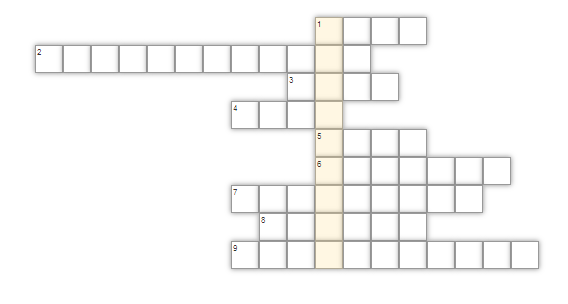 A bibliai első emberpár elsőszülöttje.Kossuth Lajos 1831-ben betöltött tisztsége.Itt tartózkodott Kossuth Zsuzsanna a szabadságharc bukásakor.A bibliai első ember neve.Káin öccse.Kossuth Zsuzsanna itt halt meg.Az amerikai ... közbenjárására engedik szabadon Kossuth Zsuzsannát.Bibliai személy, akit testvérei rabszolgának adnak el.Kossuth által szerkesztett lap: Országgyűlési....Megoldás: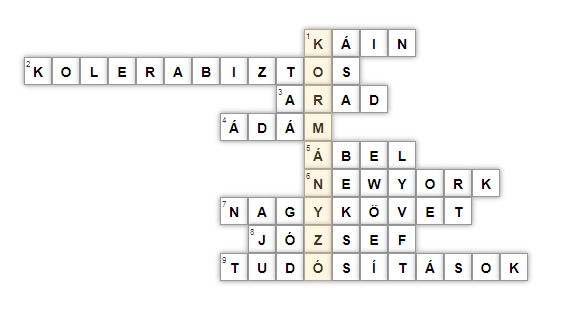 